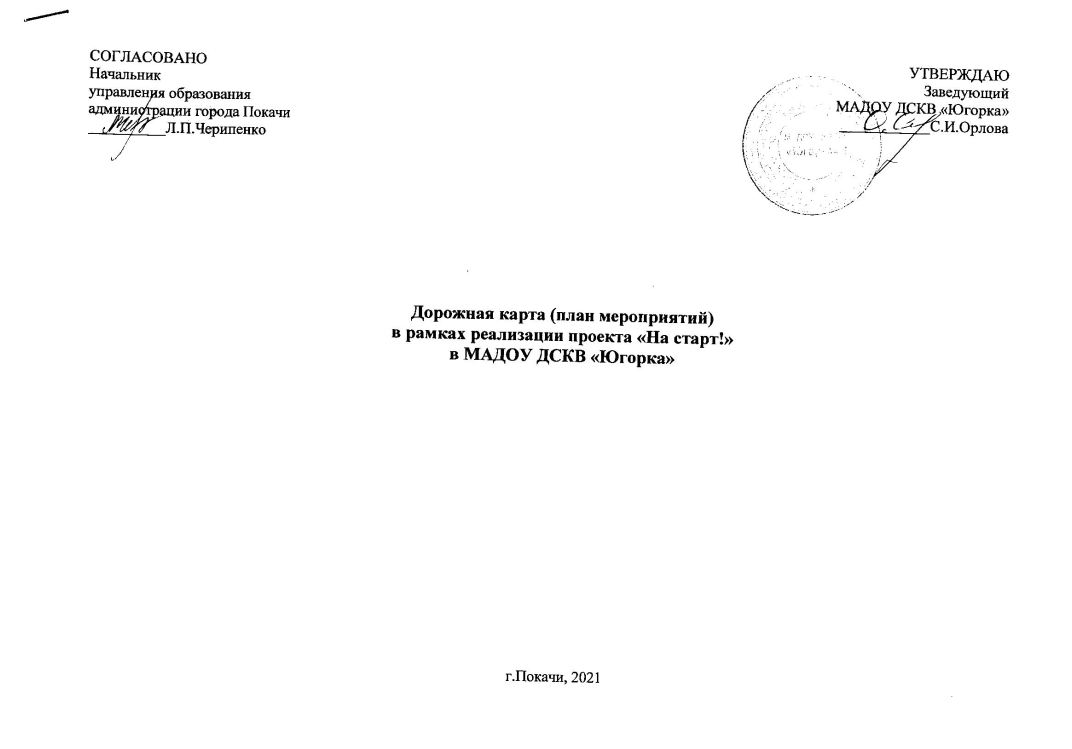 «Дорожная карта» составлена на основе Соглашения между Правительством Ханты-Мансийского автономного округа - Югры и Общероссийской общественной организацией «Федерация лыжных гонок России» о сотрудничестве в сфере развития, популяризации лыжных гонок в Ханты-Мансийском автономном округе – Югре от 05 апреля 2021 года, приказа управления образования администрации города Покачи от 01.06.2021 №197-0 «О реализации проекта по новому подходу к обучению дошкольников и младших школьников лыжной подготовке «Лыжный патруль».Цель: Создание здоровьесберегающей образовательной среды для общего физического развития детей дошкольного возраста (в том числе и детей с ограниченными возможностями здоровья) на основе формирования у них навыков начальной лыжной подготовки.Задачи проекта:Для детей:охрана и укрепление физического и психического здоровья детей;усвоить знания о лыжных видах спорта, истории создания лыж;освоить навыки лыжной подготовки: ходьбу скользящим шагом, добиваясь переноса тела с одной ноги на другую, удлиняя шаг, движение по заданной траектории, перешагивание препятствий, движение по кругу в заданном направлении;совершенствовать функции организма, повышать его защитные свойства и устойчивость к заболеваниям средствами движения, дыхательной гимнастики, различных форм оздоровительных упражнений, закаливания;повысить показатели основных физических качеств (силы, выносливости, быстроты и др.);сформировать потребность в здоровом образе жизни и регулярных занятиях физкультурой и спортом.Для родителей:приобрести знания по начальной лыжной подготовке детей старшего возраста;создавать условия для закрепления у детей умений и навыков по начальной лыжной подготовке, приобретенных в детском саду;принимать активное участие в проводимых МАДОУ спортивных праздниках, и походах.Для педагогов:изучить современные технологии по начальной лыжной подготовке воспитанников дошкольного возраста;разработать перспективное планирование по начальной лыжной подготовке и знакомству с лыжными видами спорта;способствовать активному вовлечению родителей в совместную деятельность с ребенком по приобщению к здоровому образу жизни и занятиям лыжными видами спорта.Шаги:1. Изучение нормативных документов всех уровней.2. Создание рабочей группы по реализации проекта в МАДОУ ДСКВ «Югорка».3. Формирование плана мероприятий4. Подготовка развивающей предметно - пространственной среды в спортивном зале, на спортивной площадке для занятий5. Мониторинг реализации проекта: аналитические справки, протоколы6. Отслеживание результатов, анализ и подведение итогов.7. Информационное сопровождение через официальный сайт МАДОУ ДСКВ «Югорка», работу с родителями, воспитанниками, массовые мероприятия городского уровня.8. Консультирование с Общероссийской общественной организацией «Федерация лыжных гонок России»Ожидаемые результаты:- социально-ориентированный аспект Обеспечение занятости детей, увеличение количества детей посещающих спортивную секцию лыжной подготовки;- здоровьесберегающий аспект Улучшение здоровья детей дошкольного возраста через закаливание организма, благодаря лыжному спорту, дети улучшают свой иммунитет, укрепляют все группы мышц. Лыжи служат хорошей профилактикой многих болезней и решают проблемы с лишним весом. - социально-психологический аспект Дети растут уверенными в себе, формируют соревновательный дух, учатся правильно принимать победы и поражения, ставить новые цели.Мероприятия№Наименование мероприятияСроки реализацииИсполнитель РезультатI. Организация деятельности ДОУ по реализации проекта «На старт».I. Организация деятельности ДОУ по реализации проекта «На старт».I. Организация деятельности ДОУ по реализации проекта «На старт».I. Организация деятельности ДОУ по реализации проекта «На старт».I. Организация деятельности ДОУ по реализации проекта «На старт».1.Обеспечение условий для реализации информационной деятельности в рамках проекта «На старт!».Постоянно.Заместитель заведующего - Исмагилова Л.А.Инструктор по ФК – Рыбалова И.А.Информация на сайте, информационном стенде, памятки.2.Создание на сайте МАДОУ ДСКВ «Югорка» web- странички проектаАвгуст 2021Заместитель заведующего - Исмагилова Л.А.Постоянный информационный ресурс со свободным доступом.3.Обновление макетов информационных бюллетеней, медиаплана по информированию и продвижению идей и средств реализации проекта «На старт!» с учетом изменений.Постоянно.Заместитель заведующего - Исмагилова Л.А.Инструктор по ФК – Рыбалова И.А.Информационное сопровождение проекта.4.Проведение мероприятий по информированию среди родителей и обучающихся, обеспечению прозрачности деятельности учреждения в организации лыжной подготовки.Постоянно. Заместитель заведующего - Исмагилова Л.А.Инструктор по ФК – Рыбалова И.А.Родительские собрания, информация на сайте.5.Обеспечение взаимодействия ДОУ с учреждениями дополнительного образования.Постоянно. Заместитель заведующего - Исмагилова Л.А.Родительские собрания, информация на сайте, в социальных сетях.6.Анализ деятельности по реализации проекта «На старт!».2 раза в год.Заместитель заведующего - Исмагилова Л.А.Инструктор по ФК – Рыбалова И.А.Отчет.7.Планирование работы на следующий учебный год.Сентябрь ежегодно.Инструктор по ФК – Рыбалова И.А.Заместитель заведующего - Исмагилова Л.А.План работы.Организация деятельности по повышению профессионального мастерства и уровня компетентности педагогов.Организация деятельности по повышению профессионального мастерства и уровня компетентности педагогов.Организация деятельности по повышению профессионального мастерства и уровня компетентности педагогов.Организация деятельности по повышению профессионального мастерства и уровня компетентности педагогов.Организация деятельности по повышению профессионального мастерства и уровня компетентности педагогов.1. Обучение педагогов на курсах повышения квалификации.2 раза в год.Заместитель заведующего - Исмагилова Л.А.Удостоверение о повышении квалификации.2.Обеспечение методической помощи педагогам.Постоянно. Заместитель заведующего - Исмагилова Л.А.Методическая помощь.3.Обеспечение консультационной поддержки.Постоянно. Заместитель заведующего - Исмагилова Л.А.Консультации.II. Организация работы с воспитанникамиII. Организация работы с воспитанникамиII. Организация работы с воспитанникамиII. Организация работы с воспитанникамиII. Организация работы с воспитанникамиРасширение потенциала системы дополнительного образования детей по физической культуре.Расширение потенциала системы дополнительного образования детей по физической культуре.Расширение потенциала системы дополнительного образования детей по физической культуре.Расширение потенциала системы дополнительного образования детей по физической культуре.Расширение потенциала системы дополнительного образования детей по физической культуре.1.Изучение интересов воспитанников к лыжной подготовке.Сентябрь - октябрьЗаместитель заведующего - Исмагилова Л.А.Инструктор по ФК – Рыбалова И.А.Тестирование 2.Проведение непосредственной образовательной деятельности по освоению навыков начальной лыжной подготовки.Октябрь - мартИнструктор по ФК – Рыбалова И.А.Выполнение программы обучения начальной лыжной подготовки.3.Просмотр презентаций по лыжной подготовке «История создания лыж и развития лыжного спорта». Октябрь Инструктор по ФК – Рыбалова И.А.Воспитатели подготовительных группРеализация мероприятий3.Презентация на тему: Техника безопасности ходьбы на лыжах для воспитанников ДОУ. Ноябрь Инструктор по ФК – Рыбалова И.А.Воспитатели подготовительных группРеализация мероприятий3.Просмотр презентаций по лыжной подготовке «Лыжная подготовка. Техника выполнения классических приёмов».Декабрь Инструктор по ФК – Рыбалова И.А.Воспитатели подготовительных группРеализация мероприятий3.Просмотр презентаций по лыжной подготовке «Как правильно кататься на лыжах»Январь Инструктор по ФК – Рыбалова И.А.Воспитатели подготовительных группРеализация мероприятий3.Презентация на тему: «Лыжные ходы»Февраль Инструктор по ФК – Рыбалова И.А.Воспитатели подготовительных группРеализация мероприятий4.Беседы с детьми о спорте. «Первые лыжники» Октябрь Воспитатели подготовительных группРеализация мероприятий4.Рассматривание альбома «Откуда лыжи к нам пришли»,Ноябрь Воспитатели подготовительных группРеализация мероприятий4.Беседы с детьми о спорте. «Лыжные ходы»Декабрь Воспитатели подготовительных группРеализация мероприятий4.Беседа «На лыжи вставай - здоровье укрепляй!»Январь Воспитатели подготовительных группРеализация мероприятий4.Совместный просмотр  с детьми спортивных соревнований на лыжах (лыжные гонки, биатлон, слалом, прыжки с трамплина).Февраль Воспитатели подготовительных группРеализация мероприятий5.Проведение занятий по художественно-эстетическому развитию: Рисование «Разукрасим лыжи».Октябрь Воспитатели подготовительных группРеализация мероприятий5.Проведение конкурса детского рисунка «Я – лыжник!».Ноябрь Воспитатели подготовительных группРеализация мероприятий5.Конкурс плакатов для лыжных гонокДекабрь Воспитатели подготовительных группРеализация мероприятий5.Конкурс поделок «Медаль лыжника»Январь Воспитатели подготовительных группРеализация мероприятий6.Чтение с детьми художественной литературы. Сказка «Волшебные лыжи» Автор: Ирис Ревю. ОктябрьВоспитатели подготовительных группРеализация мероприятий6.Чтение с детьми художественной литературы. «Сказка о том, как зверята на лыжах катались» Автор: Таисия Абакумова.Ноябрь Воспитатели подготовительных группРеализация мероприятий6.Чтение с детьми художественной литературы. Сказка «Лыжи» Автор: Вольт СусловДекабрь Воспитатели подготовительных группРеализация мероприятий6.Чтение с детьми художественной литературы.Сказка "Забытые лыжи". Автор Смирнова Арина ВладимировнаЯнварь Воспитатели подготовительных группРеализация мероприятий6.Чтение с детьми художественной литературы. Волшебные лыжи. (Мансийская сказка).ФевральВоспитатели подготовительных группРеализация мероприятий6.Чтение художественных произведений, пословицы, поговорки, загадки, мультфильмы о лыжном виде спорта для детей дошкольниковпостоянноВоспитатели подготовительных группРеализация мероприятий7.Проведение спортивных праздников и соревнований по начальной лыжной подготовке «Открытие лыжного сезона».Ноябрь Инструктор по ФК – Рыбалова И.А.Реализация мероприятий,информация на сайте, в социальных сетях.7.Проведение спортивного праздника по начальной лыжной подготовке «Новогодняя лыжная гонка на призы от деда Мороза»Декабрь Инструктор по ФК – Рыбалова И.А.Реализация мероприятий,информация на сайте, в социальных сетях.7.Итоговое спортивное мероприятие «Все на лыжи!»Февраль Инструктор по ФК – Рыбалова И.А.Реализация мероприятий,информация на сайте, в социальных сетях.8.Совместные мероприятия: Организация экскурсии в КСК «Нефтяник» СентябрьИнструктор по ФК – Рыбалова И.А.Посещение Дня открытых дверей МАУ «Спортивная школа»8.Посещение лыжной трассы МАУ «Спортивная школа» г. Покачи.Октябрь Инструктор по ФК – Рыбалова И.А.Реализация мероприятий,информация на сайте, в социальных сетях.8.Мероприятие «Югорские лыжники» (совместно с СОШ №1 г.Покачи)Октябрь Инструктор по ФК – Рыбалова И.А.Реализация мероприятий,информация на сайте, в социальных сетях.8.Проведение лыжной недели.Ноябрь Инструктор по ФК – Рыбалова И.А.Реализация мероприятий,информация на сайте, в социальных сетях.8.Мероприятие «Лыжные гонки» (совместно с СОШ №1 г.Покачи)Декабрь Инструктор по ФК – Рыбалова И.А.Реализация мероприятий,информация на сайте, в социальных сетях.8.День здоровья «Лыжи наши друзья!»Январь Инструктор по ФК – Рыбалова И.А.Реализация мероприятий,информация на сайте, в социальных сетях.8.Проведение спортивных праздников и соревнований по начальной лыжной подготовке «Лыжня России - 2022!»Февраль Инструктор по ФК – Рыбалова И.А.Реализация мероприятий,информация на сайте, в социальных сетях.Организация деятельности по выравниванию доступности предоставления услуг дополнительного образования детей с учетом муниципальных особенностей, запросам, уровню подготовки и особенностям детей с различными образовательными потребностями и возможностями.Организация деятельности по выравниванию доступности предоставления услуг дополнительного образования детей с учетом муниципальных особенностей, запросам, уровню подготовки и особенностям детей с различными образовательными потребностями и возможностями.Организация деятельности по выравниванию доступности предоставления услуг дополнительного образования детей с учетом муниципальных особенностей, запросам, уровню подготовки и особенностям детей с различными образовательными потребностями и возможностями.Организация деятельности по выравниванию доступности предоставления услуг дополнительного образования детей с учетом муниципальных особенностей, запросам, уровню подготовки и особенностям детей с различными образовательными потребностями и возможностями.Организация деятельности по выравниванию доступности предоставления услуг дополнительного образования детей с учетом муниципальных особенностей, запросам, уровню подготовки и особенностям детей с различными образовательными потребностями и возможностями.1. Мониторинг запроса детей с различными образовательными потребностями и возможностями на овладение навыками лыжной подготовки.Один раз в квартал.Заместитель заведующего - Исмагилова Л.А.Анкетирование. 2.Мониторинг охвата детей участвующих в реализации проекта «На старт!»Октябрь, мартЗаместитель заведующего - Исмагилова Л.А.Инструктор по ФК – Рыбалова И.А.Мониторинг. III. Организация работы с родителями.III. Организация работы с родителями.III. Организация работы с родителями.III. Организация работы с родителями.III. Организация работы с родителями.1.Проведение мероприятий по информированию родителей.Постоянно Заведующий - Орлова С.И.Заместитель заведующего - Исмагилова Л.А.Реализация мероприятий,информация на сайте, в социальных сетях. Родительские собрания, семинары.2.Консультация «Одежда ребенка на занятиях по лыжной подготовке»Октябрь Инструктор по ФК – Рыбалова И.А.3.Консультация «Подготовка организма ребенка к ходьбе на лыжах»Ноябрь Инструктор по ФК – Рыбалова И.А.Консультации.4.Проведение фотовыставки «Семейные лыжные прогулки»Декабрь Инструктор по ФК – Рыбалова И.А.Консультации.5.Консультация «Оздоровительное и воспитательное значение лыжных занятий»Январь Инструктор по ФК – Рыбалова И.А.Консультации.6. Консультация «Лыжная подготовка в детском саду»ФевральИнструктор по ФК – Рыбалова И.А.Консультации.7. Подведение итогов. Анкетирование родителей.Март Заместитель заведующего - Исмагилова Л.А.Инструктор по ФК – Рыбалова И.А.Анкета  